4/03/2021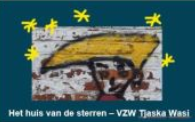 Hallo AllemaalVan winterse buien naar al een lente gevoel. Na de sneeuwklokjes bloeien nu ook de krokussen in de tuin. Met de ontluikende natuur raakt ook Het Huis van de Sterren een klein beetje meer gekend. Volgende week komt de eerste jongere kijken of hij hier tijdelijk zal willen komen wonen en de eerste vragen voor alternatieve dagbesteding komen binnen. Het begint een beetje ECHT te worden. Ook de bouw groeit mee. De dakpannen liggen op het dak. Een deel van de ramen en deuren zijn geplaatst en er wordt elke dag verder gewerkt.Vanuit gemeente Gavere kregen we het positieve nieuws dat zij ons willen ondersteunen in de crowdfunding van #streekmotor23. Het verwarmt onze harten dat zij achter Het Huis van de Sterren staan. We zijn nog erg blij met de locatie van de weide. Deze is zo open dat het uitnodigt om op veilige afstand een babbeltje te slaan. Zo nu en dan krijgen we bezoek en daar is zeker Olaf (de pony) niet rouwig om. Hij geniet zo veel van al die aandacht. Geniet maar van de ontluikende natuur!Groetjes van Peter en Annemie van Het Huis van de Sterren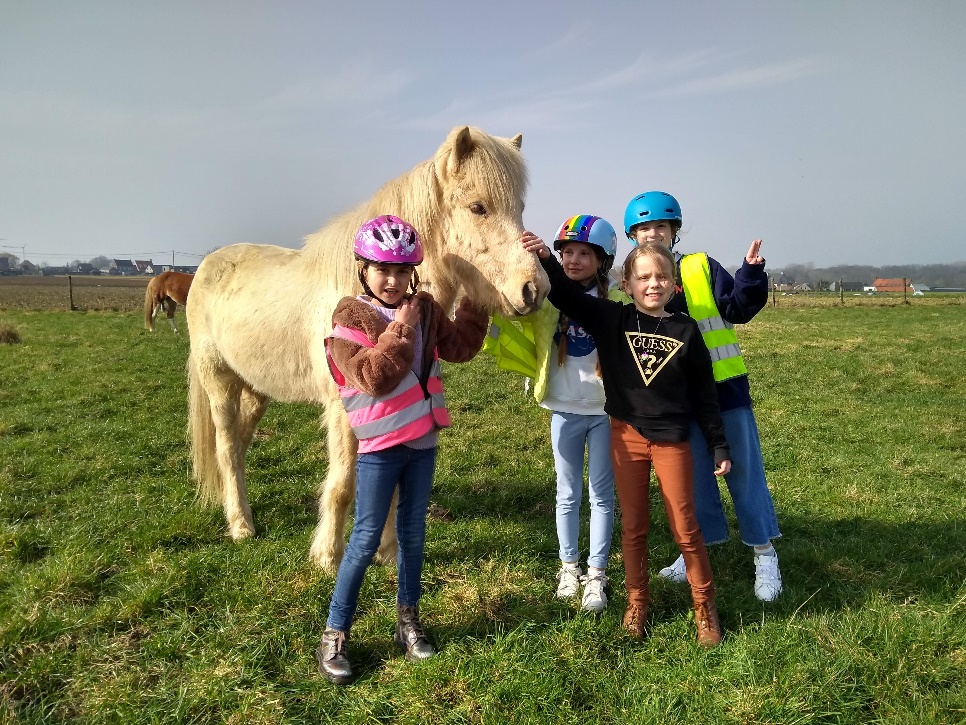 